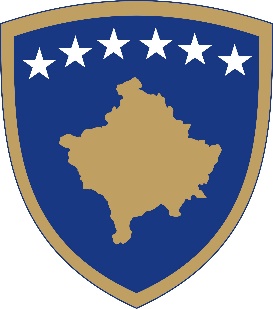 Republika e KosovësRepublika Kosova - Republic of KosovoQeveria - Vlada - GovernmentMinistria e Punës dhe Mirëqenies SocialeMinistarstvo Rada i Socijalne Zastine. – Ministry of Llabour and Social Welfare_____________________________________________________________________________________________Bazirajuci se na dispozicije Agencije Zaposljavanja Republike Kosova, odredbe za prava, odgovornost, monitorivanje rada za ne javnih punudjivaca usljuga za zaposljavanje kako i Administrativnog Upustva za licenciranje ne javnih ponuda za usluge zaposljavanja, Departament Rada i Zaposljavanja u okviru Ministarstvo Rada i Socialne Zastite:OBAVESTAVAZa sve zainteresovane stranke da je pocelo registracija i certifikacija ne javnih ponudaca  za usluge zaposljavanja prema legislaciji koja je na snazi.Formular za aplikaciju moze se uzeti na donje navedenu adresu MRSZ.Ministrstvo Rada i Socialne Zastite Pristina: Trg. Miss Edit Durham br. 46